Cover for a Thesis: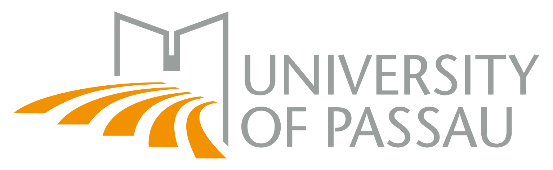 School of Business, Economics and Information SystemsChair of Management Science/Operationsand Supply Chain Management
_________________________________________________________________Bachelor’s Thesis / Master’s Thesis [Topic][Title]Chairholder: Prof. Dr. Alena OttoSupervising tutor: [Name of doctoral candidate]Edited by:Matriculation number:Course of studies:Semester:Address:Telephone:E-mail:Place, Date:Statutory DeclarationI herewith declare that I have composed the present thesis myself and without use of any other than the cited sources and aids. Sentences or parts of sentences quoted literally are marked as such; other references regarding the statement and scope are indicated by full details of the publications concerned. The thesis in the same or similar form has not been submitted to any examination body and has not been published.
This thesis was not yet, even in part, used in another examination or as a course performance.__________________________		_____________________________Place, Date					SignatureTable of Contents Sample for a Theses:Page number bachelor’s thesis / Page number master’s thesis